ВНЕУРОЧНАЯ ДЕЯТЕЛЬНОСТЬ В НАЧАЛЬНОЙ ШКОЛЕ     Внеурочная деятельность является составной частью учебно-воспитательного процесса и одной из форм организации свободного времени учащихся.  Внеурочная деятельность понимается сегодня преимущественно как деятельность, организуемая во внеурочное время для удовлетворения потребностей учащихся в содержательном досуге, их участии в самоуправлении и общественно полезной деятельности. В настоящее время в связи с переходом на новые стандарты второго поколения происходит совершенствование внеурочной деятельности.План внеурочной деятельности МОУ СОШ №31 обеспечивает реализацию требований Федерального государственного образовательного стандарта начального общего образования (далее НОО) и определяет общий и максимальный объём нагрузки обучающихся в рамках внеурочной деятельности, состав и структуру направлений и форм внеурочной деятельности по классам.План внеурочной деятельности разработан с учетом требований следующих нормативных документов: - Федерального Закона от 29 декабря 2012 № 273-ФЗ «Об образовании в Российской Федерации»; -постановления Главного государственного санитарного врача РФ от 29.12.2010 № 189 «Об утверждении СанПиН 2.4.2.2821-10 «Санитарно-эпидемиологические требования к условиям и организации обучения в общеобразовательных учреждениях» (в ред. изменений № 1, утв. Постановлением Главного государственного санитарного врача РФ от 29.06.2011 № 85, изменений № 2, утв. Постановлением Главного государственного санитарного врача РФ от 25.12.2013 № 72, изменений № 3, утв. Постановлением Главного государственного санитарного врача РФ от 24.11.2015 № 81); - приказа Министерства образования и науки РФ от 06 октября 2009 г. N 413 «Об утверждении и введении в действие федерального государственного образовательного стандарта среднего общего образования» (с изменениями);-приказа Минобрнауки России от 17.12.2010 № 1897 «Об утверждении и введении в действие федерального государственного образовательного стандарта основного общего образования» (с изменениями); -приказа Министерства образования и науки РФ от 30 августа 2013 г. N 1015 "Об утверждении Порядка организации и осуществления образовательной деятельности по основным общеобразовательным программам - образовательным программам начального общего, основного общего и среднего общего образования" (с изменениями и дополнениями); -локальных актов Школы.     Настоящая программа создает условия для социального, культурного и профессионального самоопределения, творческой самореализации личности ребёнка, её интеграции в системе мировой и отечественной культур.     Программа педагогически целесообразна, так как способствует более   разностороннему раскрытию индивидуальных способностей ребенка, которые не всегда удаётся рассмотреть на уроке, развитию у детей интереса к различным видам деятельности, желанию активно участвовать в продуктивной, одобряемой обществом деятельности, умению самостоятельно организовать своё свободное время. Каждый вид внеклассной деятельности: творческой, познавательной, спортивной, трудовой, игровой – обогащает опыт коллективного взаимодействия школьников в определённом аспекте, что в своей совокупности даёт большой воспитательный эффект.Воспитание является одним из важнейших компонентов образования в интересах человека, общества, государства. Основными задачами воспитания на современном этапе развития нашего общества являются: формирование у обучающихся гражданской ответственности и правового самосознания, духовности и культуры, инициативности, самостоятельности, способности к успешной социализации в обществе. Внеурочная деятельность является составной частью учебно-воспитательного процесса и одной из форм организации свободного времени учащихся.  Внеурочная деятельность понимается сегодня преимущественно как деятельность, организуемая во внеурочное время для удовлетворения потребностей учащихся в содержательном досуге, их участии в самоуправлении и общественно полезной деятельности. Правильно организованная система внеурочной деятельности представляет собой ту сферу, в условиях которой можно максимально развить или сформировать познавательные потребности и способности каждого учащегося, которая обеспечит воспитание свободной личности. Воспитание детей происходит в любой момент их деятельности. Однако наиболее продуктивно это воспитание осуществлять в свободное от обучения время. Часы, отводимые на внеурочную деятельность, используются по желанию учащихся и направлены на реализацию различных форм ее организации, отличных от урочной системы обучения. Занятия проводятся в форме экскурсий, кружков, секций, круглых столов, конференций, диспутов, КВНов, викторин, праздничных мероприятий, классных часов, школьных научных обществ, олимпиад, соревнований, поисковых и научных исследований и т.д.  Посещая кружки и секции, учащиеся прекрасно адаптируются в среде сверстников, благодаря индивидуальной работе руководителя, глубже изучается материал. На занятиях руководители стараются раскрыть у учащихся такие способности, как организаторские, творческие, музыкальные, что играет немаловажную роль в духовном развитии детей младшего школьного возраста.	Воспитательная парадигма школы требует от педагогического коллектива максимального содействия развитию потенциальных возможностей личности ребёнка, способности к творческой мысли, стремящемуся к духовному самосовершенствованию, независимости, обладающей чувством собственного достоинства, умеющей принимать рациональные решения и нести ответственность за свои поступки.    Школа работает по трём уровням результатов внеучебной деятельности школьников:1-й уровень – школьник знает и понимает общественную жизнь;2-й уровень – школьник ценит общественную жизнь;3-й уровень – школьник самостоятельно действует в общественной жизни.Внеурочная деятельность направлена на развитие воспитательных результатов: приобретение учащимися социального опыта;формирование положительного отношения к базовым общественным ценностям;приобретение школьниками опыта самостоятельного общественного действия.	Цель внеурочной деятельности:Создание условий для достижения учащимися необходимого для жизни в обществе социального опыта и формирования принимаемой обществом системы ценностей, создание условий для многогранного развития и социализации каждого учащегося в свободное от учёбы время. Создание воспитывающей среды, обеспечивающей активизацию социальных, интеллектуальных интересов, учащихся в свободное время, развитие здоровой, творчески растущей личности, с формированной гражданской ответственностью и правовым самосознанием, подготовленной к жизнедеятельности в новых условиях, способной на социально значимую практическую деятельность, реализацию добровольческих инициатив. Задачи внеурочной деятельности:Организация общественно-полезной и досуговой деятельности учащихся совместно с общественными организациями, ДДТ, театрами, библиотеками, семьями учащихся.Включение учащихся в разностороннюю деятельность.Формирование навыков позитивного коммуникативного общения.Развитие навыков организации и осуществления сотрудничества с педагогами, сверстниками, родителями, старшими детьми в решении общих проблем.Воспитание трудолюбия, способности к преодолению трудностей, целеустремленности и настойчивости в достижении результата.  Развитие позитивного отношения к базовым общественным ценностям (человек, семья, Отечество, природа, мир, знания, труд, культура) -  для формирования здорового образа жизни.  Создание условий для эффективной реализации основных целевых образовательных программ различного уровня, реализуемых во внеурочное время.Совершенствование системы мониторинга эффективности воспитательной работы в школе.Углубление содержания, форм и методов занятости, учащихся в свободное от учёбы время.Организация информационной поддержки учащихся.Совершенствование материально-технической базы организации досуга учащихся.Общая характеристика курса внеурочной деятельностиМодель внеурочной деятельности заключается в оптимизации всех внутренних ресурсов школы и участие всех педагогических работников (классные руководители, педагог-организатор, социальный педагог, педагог-психолог, учителя по предметам). Координирующую роль выполняет классный руководитель, который в соответствии со своими функциями и задачами взаимодействует со всеми участниками образовательного процесса, организует систему отношений через разнообразные формы воспитательной деятельности коллектива класса, организует социально значимую, творческую деятельность обучающихся.  Данная модель создает единое образовательное пространство в МОУ СОШ №31 как в содержательном, так и в организационном единстве. Внеурочная деятельность организуется так же в сотрудничестве с организациями, местным сообществом, социальными партнерами школы, с учреждениями культуры.Направления реализации программы формируются на основе:Создания и проведения необходимых для оптимальной занятости учащихся в свободное от учёбы время организационно-управленческих мероприятий.Информационной поддержке занятости учащихся в свободное время.Научно-методическом обеспечении занятости учащихся во внеурочное время.Организации досуга учащихся.Преемственности с учебным планом МОУ СОШ №31Формы организации внеурочной деятельности определяет образовательное учреждение. Внеурочная деятельность для начальной школы осуществляется на основе вышеперечисленных направлений в соответствии с планом и расписанием занятий, в год – не более 330 часов для 1-х классов и не более 340 часов для 2-4 классов.Продолжительность системных занятий внеурочной деятельности составляет 40 минут. Программы внеурочной деятельности разрабатываются в 1 классах – на 33 учебные недели, во 2-4 классах – на 34 учебные недели. Для обучающихся, посещающих занятия в структурном отделении дополнительного образования школы, организациях дополнительного образования, спортивных школах, музыкальных школах и других образовательных организациях, количество часов внеурочной деятельности может сокращаться при предоставлении родителями (законными представителями) обучающихся справок указанных организаций, либо на основании письменного заявления родителей (законных представителей) об отказе посещения внеурочной деятельности обучающимися (по медицинским или иным показаниям).Образовательная нагрузка внеурочной деятельности распределяется в рамках учебного календарного плана. Результаты внеурочной деятельности не являются предметом контрольно-оценочных процедур, но при этом должны учитываться определенные достижения результатов внеурочной деятельности.Оценка достижений результатов внеурочной деятельности происходит на трех уровнях:•представление коллективного результата группы обучающихся в рамках одного направления (результаты работы кружка, детского объединения, системы мероприятий);•индивидуальная оценка результатов внеурочной деятельности каждого обучающегося (портфолио);•качественная и количественная оценка эффективности деятельности ОУ по направлениям внеурочной деятельности на основании суммирования индивидуальных результатов обучающихся.К числу планируемых результатов освоения программы внеурочной деятельности отнесены:•личностные результаты: готовность и способность обучающихся к саморазвитию, сформированность мотивации к учению и познанию; ценностно-смысловые установки выпускников начальной школы, отражающие их индивидуально-личностные позиции, социальные компетентности, личностные качества; сформированность основ российской, гражданской идентичности;•метапредметные результаты: освоенные обучающимися УУД (познавательные, регулятивные и коммуникативные). Ожидаемые результаты:•сформированное позитивное отношение школьников к общечеловеческим ценностям нашего общества. •сформированность у школьников знаний о нормах поведения человека в обществе, положительного отношения к школе, городу, к общечеловеческим ценностям общества (отечество, труд, познание, жизнь, человек). •сформированность у школьников знаний о нормах поведения в совместной деятельности, о способах действий, позитивного отношения к информационной среде, проектные работы, создание базы данных. •сформированность у школьников позитивного отношения искусству, участие в школьных музыкальных спектаклях, праздниках, концертах, в конкурсах и соревнованиях. •сформированные знания о здоровом образе жизни, жизненной активности, физической гибкости, участие в соревнованиях и показательных выступлениях. 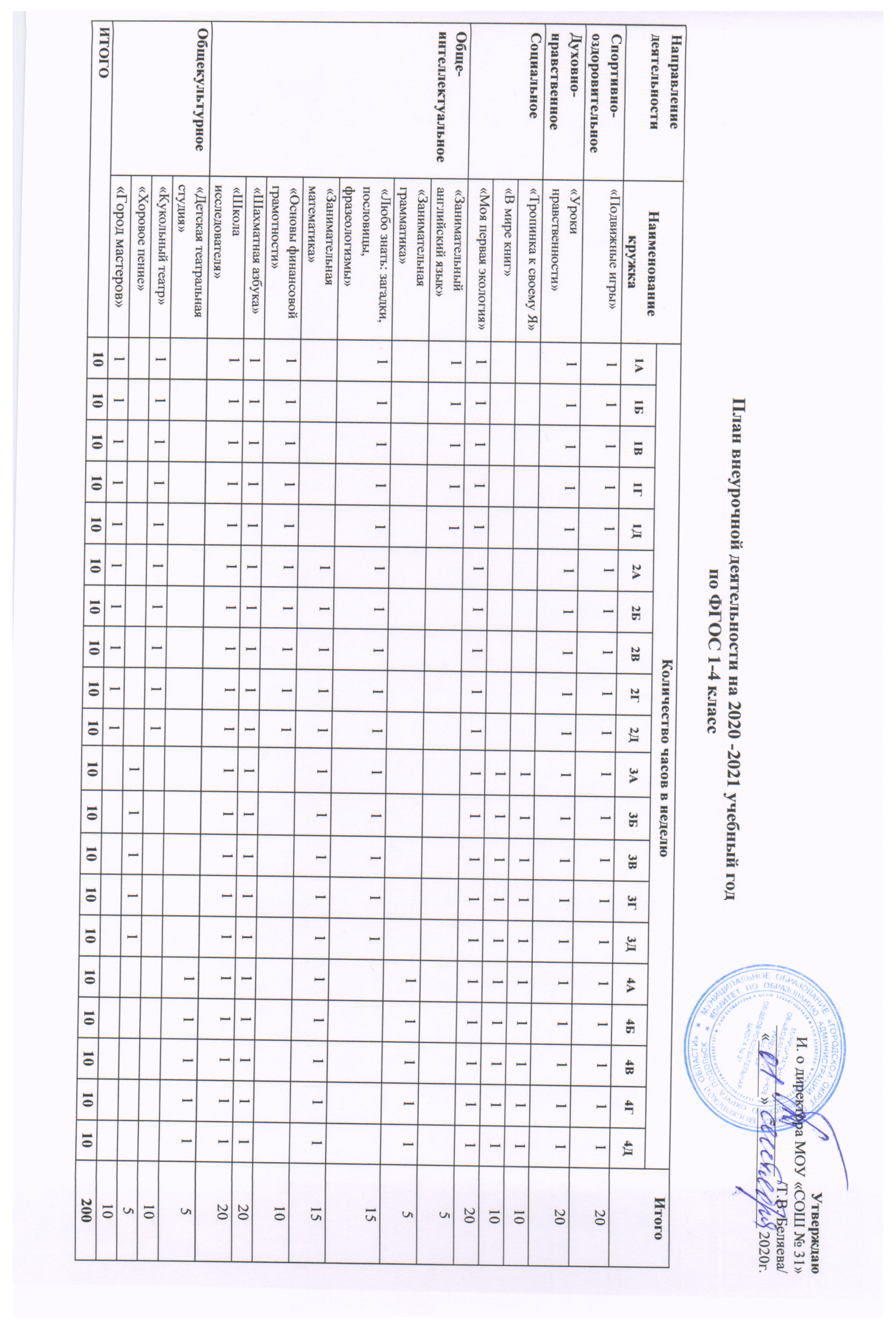 Направления внеурочной деятельностиНаименование кружкаКлассыОсновные задачиСпортивно-оздоровительное«Подвижные игры»1-4Формирование культуры здорового и безопасного образа жизниДуховно-нравственное«Уроки нравственности» 1-4Формирование патриотизма, гражданственности, труду. Понимание и осознание моральных норм и правил нравственного поведения, в том числе этических норм взаимоотношений в семье, между поколениями, носителями разных убеждений, представителями различных социальных групп. Духовно-нравственное«Я патриот России»4Формирование патриотизма, гражданственности, труду. Понимание и осознание моральных норм и правил нравственного поведения, в том числе этических норм взаимоотношений в семье, между поколениями, носителями разных убеждений, представителями различных социальных групп. Социальное«Тропинка к своему Я»2-4Овладение социальными знаниями: семья, социальная солидарность, человечество. Ценностное отношение к окружающей среде, природе; людям; потребность природоохранной деятельности, участия в экологических инициативах, проектах, социально- значимой деятельности. Социальное«В мире книг»2-3Овладение социальными знаниями: семья, социальная солидарность, человечество. Ценностное отношение к окружающей среде, природе; людям; потребность природоохранной деятельности, участия в экологических инициативах, проектах, социально- значимой деятельности. Социальное«Моя первая экология»1-4Овладение социальными знаниями: семья, социальная солидарность, человечество. Ценностное отношение к окружающей среде, природе; людям; потребность природоохранной деятельности, участия в экологических инициативах, проектах, социально- значимой деятельности. Обще-интеллектуальное«Занимательный английский язык»1Осознанное ценностное отношение к интеллектуально-познавательной деятельности и творчеству. Овладение информационными технологиями (поиск, переработка, выдача информации); развитие познавательных процессов: восприятия, внимания, памяти, мышления, воображения.Обще-интеллектуальное«Занимательная грамматика»3-4Осознанное ценностное отношение к интеллектуально-познавательной деятельности и творчеству. Овладение информационными технологиями (поиск, переработка, выдача информации); развитие познавательных процессов: восприятия, внимания, памяти, мышления, воображения.Обще-интеллектуальное«Любо знать: загадки, пословицы, фразеологизмы»1-2Осознанное ценностное отношение к интеллектуально-познавательной деятельности и творчеству. Овладение информационными технологиями (поиск, переработка, выдача информации); развитие познавательных процессов: восприятия, внимания, памяти, мышления, воображения.Обще-интеллектуальное«Занимательная математика»2-4Осознанное ценностное отношение к интеллектуально-познавательной деятельности и творчеству. Овладение информационными технологиями (поиск, переработка, выдача информации); развитие познавательных процессов: восприятия, внимания, памяти, мышления, воображения.Обще-интеллектуальное«Основы финансовой грамотности»1Осознанное ценностное отношение к интеллектуально-познавательной деятельности и творчеству. Овладение информационными технологиями (поиск, переработка, выдача информации); развитие познавательных процессов: восприятия, внимания, памяти, мышления, воображения.Обще-интеллектуальное«Шахматная азбука»1-4Осознанное ценностное отношение к интеллектуально-познавательной деятельности и творчеству. Овладение информационными технологиями (поиск, переработка, выдача информации); развитие познавательных процессов: восприятия, внимания, памяти, мышления, воображения.Обще-интеллектуальное«Школа исследователя»1-4Осознанное ценностное отношение к интеллектуально-познавательной деятельности и творчеству. Овладение информационными технологиями (поиск, переработка, выдача информации); развитие познавательных процессов: восприятия, внимания, памяти, мышления, воображения.Общекультурное«Детская театральная студия»3Понимание и осознание моральных норм и правил нравственного поведения. Освоение знаний в области искусства, литературы и творчества и умение их применять в повседневной жизни.Общекультурное«Кукольный театр»1, 4Понимание и осознание моральных норм и правил нравственного поведения. Освоение знаний в области искусства, литературы и творчества и умение их применять в повседневной жизни.Общекультурное«Хоровое пение»2Понимание и осознание моральных норм и правил нравственного поведения. Освоение знаний в области искусства, литературы и творчества и умение их применять в повседневной жизни.Общекультурное«Город мастеров»1Понимание и осознание моральных норм и правил нравственного поведения. Освоение знаний в области искусства, литературы и творчества и умение их применять в повседневной жизни.